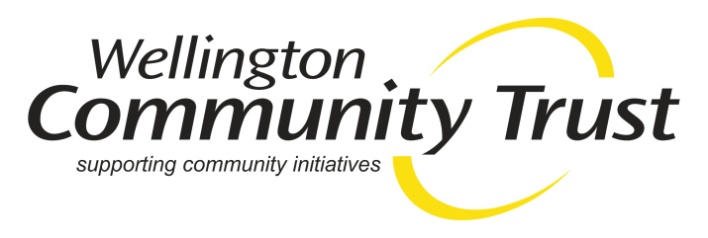 JOB DESCRIPTIONJOB TITLE:  Administration Officer Status: Fixed term contract, offered for three yearsHours: Three days per week (18 - 22.5 hrs) with flexibility to work over four days, if preferred.Location:  Wellington CBD	Remuneration: $25 p/hAbout the Wellington Community TrustWCT is an independent philanthropic funder. We offer funding to not for profit organisations active in the Wellington region – from Otaki down the Kapiti Coast to Porirua, Wellington and the Hutt Valley.  WCT is governed by a Board of ten Trustees who make the granting decisions.  We have a small staff team who receive funding applications, assess those applications and make grant recommendations to the board.  Our vision is: Engaged people, connected communities and sustainable environments across the Wellington regionOur mission is: To prudently manage and effectively distribute the Trust’s funds to enhance people’s lives and the environment of the Wellington region.These values underpin our work: Social justice and equityDiversityCultureCreativity and innovationSustainabilityCollaborationTransparencyPURPOSE OF POSITION To provide administrative support to the Chief Executive, the Board and other WCT staff as required to enable the Trust to operate efficiently and effectively.REPORTINGThe position reports to the Chief Executive of Wellington Community Trust.PRIMARY OBJECTIVESTo administer the online Grant Registration and Application processTo provide administrative support to the CEO and the Funding and Engagement ManagerTo assist with the preparation of reports and recommendations for the Board in accordance with approved policy and associated documents.To manage the electronic and physical filing of Trust documents in accordance with best practice and to maintain accurate records and completion of paperwork and follow-up actions.To provide administrative support for Board meetings, including preparation and distribution of Board Papers and recording of accurate Minutes of Board and Committee meetings.To provide assistance to the Chief Executive and other WCT staff with general administrative duties as required.KEY RESPONSIBILIITIES Chief Executive supportProvide administrative assistance and support for the Chief Executive as requiredOrganise travel and accommodation arrangements for CEO as neededCoordinate diary management including invitations to community events and meetingsProvide administrative assistance and secretariat support for the Combined Community Trust group and maintain their shared Folder.Grant Applications Assist with processing on-line applications and user registrations. Assist with all enquiries to the Trust and provide excellent customer service.Provide advice and support for applicants and potential applicants on the application process.Records and Filing – maintaining the Trust recordsAssist with the development and on- going maintenance of the electronic file structure.Keep electronic and physical records and files up to date and accurate to meet legal and audit requirements.Awards, Events and TicketingAssist with the annual Community Awards as required.Assist with the planning and organisation of any community workshops.Manage and coordinate the distribution and recording of donated tickets to community groups.Board supportAssist with the preparation and distribution of Board Papers. Assist with recording the minutes of Board and Committee meetings.Coordinate travel requirements of Trustees as requiredMaintaining the Board papers in shared Board Folder.Managing invitations to Board members for community events.General Administration SupportCoordinate stationery orders within the officeArrange for courier pickups and deliveries as neededOrganise catering for meetings and events as neededKey Relationships:The Administration Assistant will develop a good working relationship with WCT staff, Trustees, contractors and other external stakeholders.PERSON SPECIFICATIONThe successful person will have the following skill set and expertise –Advanced technology and office administration skills.Experience in minute taking and providing secretariat support to a BoardAn awareness and interest in community issues.Excellent oral and written communications skills.“Can do” attitude.WCTExternalChief ExecutiveCommunity Engagement and Funding ManagerFluxx data and Communications coordinatorTrust AccountantTrusteesCommunity GroupsStrategic PartnersLocal and central government agenciesOther fundersWebsite providerPrinting agenciesAuditors